Hypertension  (high  blood  pressure)It can  be  defined  as  a  condition  where  blood  pressure  is  elevated to  an  extent  that  clinical  benefit  is  obtained  from  blood  pressure  lowering.  Blood  pressure  measurement  includes  systolic and  diastolic  components,  and  both  are  important  in  determining an individual's cardiovascular risk. Complications of hypertension •Myocardial-infarction •Stroke- Cerebral/brain stem infarction- Cerebral hemorrhage- Lacunar syndrome- Multi-infarct disease•Hypertensive encephalopathy /malignant hypertension •Dissecting aortic aneurysm   •Hypertensive nephrosclerosis•Peripheral vascular disease Absolute  risk  is  highest  in  those  who  already  have  evidence  of cardiovascular  disease,  such  as  previous  myocardial  infarction, transient  ischaemic attack or stroke, or who have other evidence  of  cardiovascular  dysfunction  such  as  electrocardiogram  (ECG) or  echocardiograph  abnormality.  Risk  is  also  increased  in  the elderly  and  in  people  with  diabetes  or  renal  failure  and  is  further  enhanced  by  other  risk  factors  such  as  smoking,  dyslipidaemia,  obesity  and  sedentary  lifestyle.  In  those  under  the  age of  75,  men  are  at  greater  risk  than  women.  Causes of hypertension Primary hypertension(90–95%) •Essential hypertension Secondary hypertension(5–10%) •renal-diseases •Endocrine diseases–  Steroid excess:hyperaldosteronism(Conn'ssyndrome); hyperglucocorticoidism(Cushing'ssyndrome)_ Growth hormone excess:acromegaly–  Catecholamine excess:pheochromocytoma–  Others:pre-eclampsia •vascular causes–  Renal artery stenosis:fibromuscular  hyperplasia ;renal arteryatheroma;coarctation of the aorta.•Drugs– Sympathomimeticamines_ Oestrogens(e.g.combined oral contraceptive pills) _Ciclosporin, Erythropoietin, NSAIDs ,Steroids  Hypertension  is  exacerbated  by  other  factors,  for example, high salt or alcohol intake or obesity.Regulation of blood pressure The  mean  blood  pressure  is  the  product  of  cardiac  output  and total  peripheral  resistance.  In  most  hypertensive  individuals, cardiac  output  is  not  increased  and  high  blood  pressure  arises as  a  result  of  increased  total  peripheral  resistance  caused  by constriction of  small arterioles. Minute-to-minute changes  in  blood  pressure  are  regulated  by  the  baroreceptor  reflex,  while  the  renin–angiotensin–aldosterone  system is  important  for  longer  term  salt,  water  and  blood  pressure control.  Long-term 1.  increases  in  shear  stress  can  cause  vascular  remodelling  of  the  endothelium  which  lead  to  the  formation  of  a  procoagulant  rather  than  anticoagulant  surface.  2.At the  same  time,  systems  that  lead  to  vascular  relaxation,  for example  nitric  oxide,  are  overcome  by  increased  sensitivity  to vasoconstrictor  substances  such  as  endothelin  which  predispose  to  vascular  disease  and  further  increases  in  peripheral resistance  which  lead  to  a  vicious  cycle  increasing  blood  pressure  further  due  to  the  increase  in  vascular  resistance.  3.Other substances  with  a  role  in  controlling  blood  pressure  include atrial  natriuretic  peptide,  bradykinin  and  antidiuretic  hormone.  Some  new  therapies  seek  to  treat  high  blood  pressure by  modifying  responses  to  these  substances,  for  example,  the endothelin antagonist darusentan.Clinical presentation  Severe cases  may  present  with  headache,  visual  disturbances  or  evidence  of  target  organ  damage  (stroke,  ischaemic  heart  disease or  renal  failure).  Malignant (accelerated) hypertension Malignant  or  accelerated  hypertension  is  an  uncommon  condition  characterized  by  greatly  elevated  blood  pressure  (usually >220/120 mmHg)  associated  with  evidence  of  ongoing  small vessel  damage.  Fundoscopy  may  reveal  papilloedema,  haemorrhages  and/or  exudates,  while  renal  damage  can  manifest as  haematuria,  proteinuria  and  impaired  renal  function.  The condition  may  be  associated  with  hypertensive  encephalopathy,  which  is  caused  by  small  vessel  changes  in  the  cerebral  circulation  associated  with  cerebral  oedema.  The  clinical  features are  confusion,  headache,  visual  loss,  seizures  and  coma.  Brain imaging  (particularly  MRI)  usually  demonstrates  extensive white  matter  changes.  Malignant    hypertension  is  a  medical emergency  that  requires  hospital  admission  and  rapid  control of  blood pressure over 12–24 h towards normal levels.Diagnosis of hypertension   All adults  have  their  blood pressure  measured  every  5  years.  Those  with  high  normal (130–139 mmHg  systolic  or  85–89 mmHg  diastolic)  or  previous high readings should have annual measurement. Blood  pressure  should  be  measured  using  a  well-maintained sphygmomanometer  of  validated  accuracy.  Blood  pressure should  initially  be  measured  in  both  arms  and  the  arm  with the  highest  value  used  for  subsequent  readings.  The  subject should  be  relaxed  and, at  least  at  the  first  presentation,  blood pressure  should  be  measured  in  both  the  sitting  and  the  standing  positions.  An  appropriate  sized  cuff  should  be  used  since one  that  is  too  small  will  result  in  an  overestimation  of  the patient's  blood  pressure.  The  arm  should  be  supported  level with  the  heart  and  it  is  important  that  the  patient  does  not  hold their  arm  out  since  isometric  exercise  increases  blood  pressureSome  people  develop  excessive  and  unrepresentative  blood pressure  rises  when  attending  the  doctor's  surgery,  so-called ‘white  coat’  hypertension.  These  patients  can  be  diagnosed if  they  use  a  blood  pressure  machine  themselves  at  home  or by  24-h  ambulatory  blood  pressure  monitoring.  Home  blood pressure  measurement  is  inexpensive.Assessment of the hypertensive patientLaboratory  analysis should  include  a  full  blood  count,  electrolytes,  urea,  creatinine and  urinalysis.  In  some  patients,  further  investigations  may  be appropriate,  for  example,  ultrasound  of  the  abdomen or isotope renogram  where  renal  disease  is  suspected.  A  renin–angiotensin ratio  is  a  useful  screening  test  to  investigate  for  possible  hyperaldosteronism  while  serum  metanephrine  and  urinary  catecholamines may detect underlying phaeochromocytoma.Treatment Non-pharmacological approachesweight  loss  results  in  reduction  in  blood  pressure  of  about  2.5/1.5 mmHg/kg.  diet  emphasizes  fruit,  vegetables,  and  low-fat  dairy  produce  in  addition  to  fish,  low-fat  poultry  and  whole  grains while  minimising  red  meat,  should  reduce  their  salt intake,  for  example,  by  not  adding  salt  to  food  on  the  plate.  A daily  sodium  intake  of  <100 mmol  (i.e.  6 g  sodium  chloride  or 2.4 g  elemental  sodium)    Regular  aerobic  exercise,  at  a  level  appropriate  to  the  individual  subject,  at  least  3  times  a  week  for at  least  30  min  derives  maximum  benefit.  Alcohol  intake  should  be  restricted  to  two  (females)  or three  (males)  units  per  day.  Although  smoking  does  not  affect blood  pressure,  it  increases  cardiovascular  risk  and  patients should  quit  or,  if  this  is  not  possible,  reduce  their  cigarette consumption.Treatment thresholdsPatients  with  severe  hypertension (>220/120 mmHg  confirmed  on  several  readings  on  the  same occasion)  should  be  treated  immediately  and  some  guidance suggests  that  dual  therapy  should  be  commenced  immediately in  patients  with  blood  pressure  >20 mmHg  above  their  target  as  monotherapy  is  unlikely  to  be  fully  effective.  Patients  with  blood  pressures  in  the  range  160-220/100–120 mmHg  should  be  monitored  over  several  weeks and  treated  if  blood  pressure  remains  in  this  range.      Patients  whose  blood pressure  is  in  the  range  140–159/90–99 mmHg  should  be observed  annually  unless  they  have  evidence  of  target  organ damage.Patients  with  blood  pressure  in  the  range  135–139/85–89 mmHg  should  be  reassessed annually,  while  those  with  blood  pressure  lower  than  this  can be rechecked every 5 years.optimum  target  blood  pressure was  <140/85 mmHg  with  little  benefit  in  lowering  to  lower  levels of  120/70 mmHg but also little evidence of  harm. Antihypertensive drug classes β-Adrenoreceptor antagonistsThe mode of action of β-adrenoreceptor antagonists in hyper-tension is uncertain. β-Adrenoreceptor blockade reduces cardiac output in the short term and during exercise. They also reduce renin secretion by antagonising β-receptors in the juxta-glomerular apparatus. Non-selective β-blockers may give rise to adverse effects as a result of antagonism of β2-adrenoceptors, that is, asthma and worsened intermittent claudication. However, the so-called ‘cardioselective’ (β1-selective) β-blockers are not entirely free of these adverse effects. Patients who develop very marked bradycardia and tiredness may tolerate a drug with partial agonist activity such as pindolol. .  The  combination  of  thiazide  and  a  β-blocker should,  therefore,  be  avoided  if  possible,  particularly  in  those who  are  at  risk  of  developing  diabetesDiuretics:  There  is  substantial  clinical  trial  evidence  that  benefit  is obtained  from  the  use  of  thiazide,  for  example,  bendroflumethiazide,  hydrochlorothiazide,  or  thiazide-like,  for  example,  chlortalidone,  indapamide,  diuretics  in  hypertension; these  drugs  are  both  inexpensive  and  well  tolerated  by  most patients.  Their  diuretic  action  is  achieved  by  blockade  of  distal  renal  tubular  sodium  reabsorption.  Initially,  they  reduce blood  pressure  by  reducing  circulating  blood  volume  but  in the  longer  term  they  reduce  total  peripheral  resistance,  suggesting a direct vasodilatory action. Although  generally  well  tolerated,  thiazide  and  thiazidelike  diuretics  may  cause  hypokalaemia,  small  increases  in  LDL-cholesterol  and  triglyceride,  and  gout  associated  with impaired urate excretion. Erectile dysfunction is also common. Most  blood  pressure  lowering  occurs  with  very  low  doses  of thiazide  diuretics.  Increasing  the  dose  substantially  increases the  risk  of  metabolic  disturbance  without  causing  further blood  pressure  reduction.Loop  diuretics  are  no  more  effective  at  lowering  blood pressure  than  thiazides  unless  renal  function  is  significantly impaired  or  the  patient  is  receiving  agents  that  inhibit  the renin–angiotensin  system.  They  are  also  a  suitable  choice  if heart failure is present. Spironolactone,  an  aldosterone  antagonist,  is  not  suitable for  first-line  therapy  but  is  an  increasingly  important  treatment  option  for  patients  with  resistant  hypertension.  Where hyperaldosteronism  is  suspected,  spironolactone  may  prove to  be  effective.  Spironolactone  is  a  potassium  sparing  diuretic and  should  be  used  with  caution  especially  if  used  in  combination  with  ACE  inhibitors  or  angiotensin  receptor    blockers ARBs),  and  should  almost  always  be  avoided  with  other potassium sparing diuretics, for example, amiloride.Renin-angiotensin-aldosteroneantagonists ACE inhibitors block the conversion of  angiotensin I to angiotensin  II,  while  ARBs  block  the  action  of  angiotensin  II  at  the angiotensin  II  type 21  receptor. Since angiotensin  II is a  vasoconstrictor  and  stimulates  the  release  of  aldosterone,  antagonism  results  in  vasodilation  and  potassium  retention  as  well as  inhibition  of  salt  and  water  retention.  ACE  inhibitors  also block  kininase  production  and,  thus,  prevent  the  breakdown of  bradykinin.  This  appears  to  be  important  in  the  aetiology of  ACE inhibitor  induced  cough,  which  is a  troublesome  side effect  in  10–20%  of  users.  ARBs  do  not  inhibit  kininase  and are  an  appropriate  choice  for  patients  who  are  intolerant  of ACE  inhibitors  because  of  cough.  ACE  inhibitors  are  also associated  with  a  significant  incidence  of  angioedema,  which can  in  severe  cases  cause  dangerous  swelling  of  the  pharyngolargyngeal  area  leading  to  stridor,  threatening  the  patient's airway. This adverse reaction is commoner in black subjectCalcium channel blockers: These  agents  block  slow  calcium  channels  in  the  peripheral blood  vessels  and/or  the  heart.  The  dihydropyridine  group work  almost  exclusively  on  l-type  calcium  channels  in  the peripheral  arterioles  and  reduce  blood  pressure  by  reducing total  peripheral  resistance.  In  contrast,  the  effect  of  verapamil and  diltiazem  are  primarily  on  the  heart,  reducing  heart  rate and  cardiac  output.  Long-acting  dihydropyridines  are  preferred  because  they  are  more  convenient  for  patients  and  avoid the  large  fluctuations  in  plasma  drug  concentrations  that  may be associated with adverse effects. Although  effective  for  lowering  blood  pressure  and  preventing  cardiovascular  events,  adverse  effects  are  common, for  example,  oedema  and  flushing.  Gum  hypertrophy  may occur  with  dihydropyridines  and  constipation  with  verapamil.α-Adrenoreceptorblockers  prevent  noradrenaline  (norepinephrine)induced vasoconstriction.  As  a  result,  they  reduce  total  peripheral  resistance  and  blood  pressure.  Prazosin  was  originally used  but  had  the  disadvantage  of  being  short-acting  and causing  first-dose  hypotension.  Newer  agents  such  as  doxazosin  and  terazosin  have  a  longer  duration  of  action.  Centrally acting agents  : Methyldopa  and  moxonidine  inhibit  sympathetic  outflow from  the  brain,  resulting  in  a  reduction  in  total  peripheral resistance.  Methyldopa  is  not  widely  used  because  it  has pronounced  central  adverse  effects,  including  tiredness  and depression.  It  continues  to  be  used  in  pregnancy,  since  it  does not  cause  fetal  abnormalities.  It  is  also  occasionally  used  in patients  with  resistant  hypertension.  Moxonidine  is  a  newer agent  that  blocks  central  imidazoline  and  α2-adrenoceptors found  within  the  medulla  oblongata  of  the  brain.  It  can cause  side  effects  of  dry  mouth,  headache,  fatigue  and  dizziness,  although  it  appears  to  have  fewer  central  adverse  effects than  methyldopa.  Other  centrally  acting  agents  such  as  clonidine  and  reserpine  are  almost  never  used  in  modern  practice because of  their pronounced adverse effeOther agentsHydralazine  can  be  used  as  add-on therapy  for  patients  with  resistant  hypertension  but  is  not  well tolerated  as  it  is  a  profound  vasodilator  and  may  occasionally  be  associated  with  drug-induced  systemic  lupus  erythematosus.  Sodium  nitroprusside  is  a  direct-acting  arterial  and venous  dilator  that  is  administered  as  an  intravenous  infusion for  treating  hypertensive  emergencies  and  for  the  acute  control of  blood  pressure  during  anaesthesia.  Recent  additions  to  the  licensed  armory  of  antihypertensive  agents  include  the  renin  antagonist  aliskiren.Recommendations for drug sequencing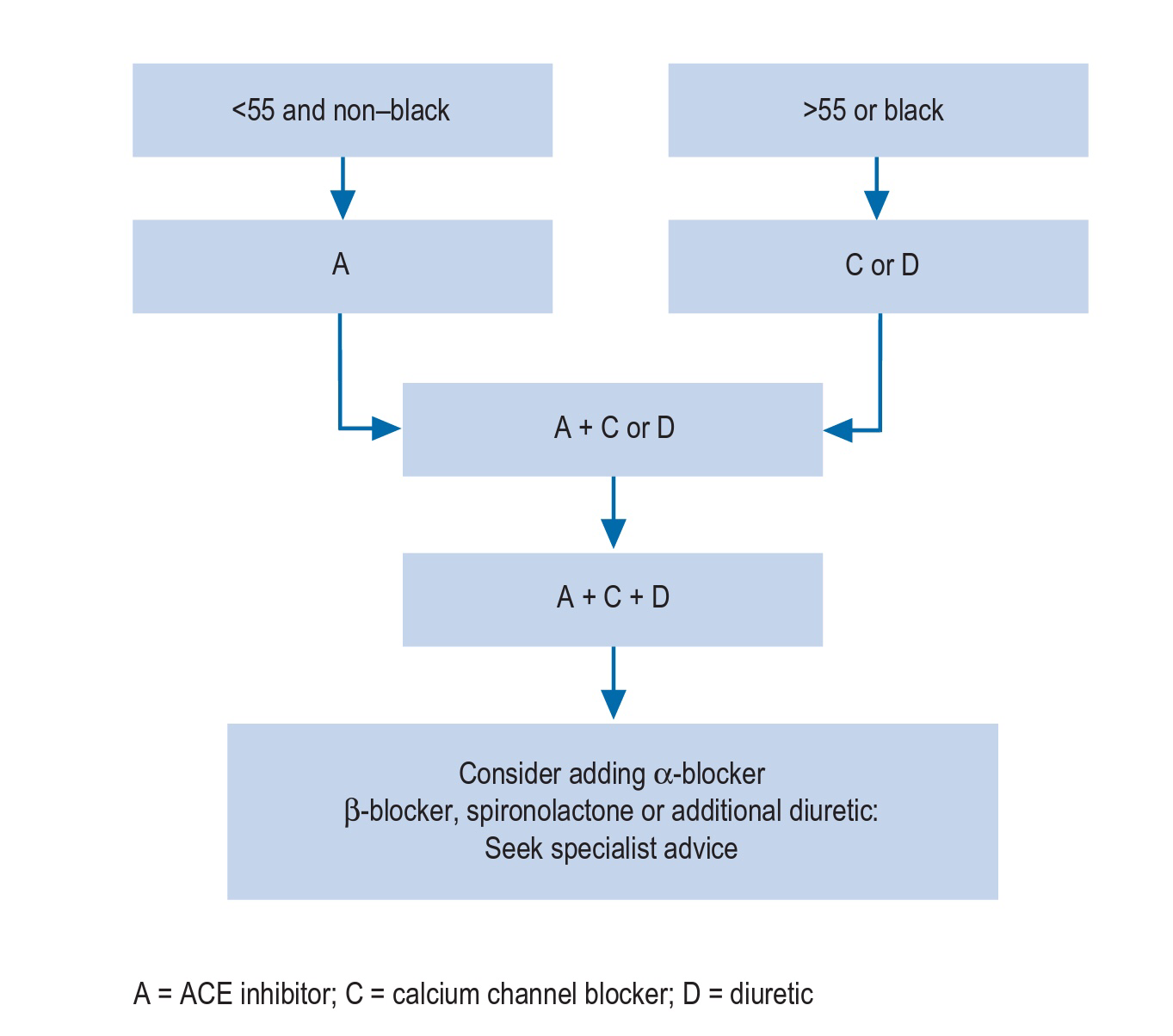 Special patient groupsRaceAfrican Caribbean  people  have  reduced  plasma  renin  activity  and,  as a  result,  ACE  inhibitors  and  ARBs  are  also  less  effective. They  obtain  particular  benefit  from  reduced  salt  intake  and  are  also  sensitive  to diuretic  and  calcium  channel blockers, while β-blockers appear less  effective,  at  least  when  used  as  monotherapy.  However,  combinations  of  β-blockers and  thiazides  should  be  avoided  when  possible  because  of  the higher risk of  diabetes.ElderlyIsolated  systolic hypertension  (systolic  >160  mm  Hg,  diastolic  <90 mmHg)  is common  in  the  elderly  and  there  is  irrefutable  evidence  that drug  treatment  is  beneficial  in  this  group .Calcium  channel  blockers  and  low-dose  thiazide  diuretics  are  safe  and  effective  treatments  for  elderly  hypertensive people  and  their  use  is  endorsed  by  large-scale  clinical  trials.  β-Blockers  are  less  effective  at  reducing  blood  pressure.Diabetes In  type  1  diabetes,  the  presence  of  hypertension  often  indicates  the  presence  of  diabetic  nephropathy.  In  this  group, blood  pressure  reduction  and  ACE  inhibition  slow  the  rate of  decline  in  renal  function.  To  achieve  adequate  blood  pressure  control,  combinations  of  drugs  will  be  needed.  Thiazides, β-blockers,  calcium  channel  blockers  and  α-blockers  are  all suitable  as  add-on  treatments  to  ACE  inhibitors  which should  be  first-line  therapy.  Target  blood  pressure  should  be <130/80 mmHg  or  <125/75 mmHg  if  there  is  diabetic  nephropathy. In  type  2  (non-insulin  dependent)  diabetes, there  is  no  evidence  that  one  group  of  drugs  is  more  or  less  effective  than any  other.Renal disease In  patients  with  chronic  renal  impairment,  good  blood  pressure  control  slows  the  progression  of  renal  dysfunction.  ACE inhibition  reduces  the  incidence  of  end-stage  renal  failure  but it  is  not  clear  if  this  is  a  specific  effect  or  non-specific  action as  a  result  of  blood  pressure  lowering.  ACE  inhibitors  also reduce  24-h  protein  loss  and  should  be  used  in  patients  with 24-h  protein  excretion  of  >3 g  or  rapidly  progressive  renal dysfunction.  Salt  restriction is  particularly  important  in  managing  hypertension  in  renal disease.  Thiazide  diuretics  are  ineffective  in  patients  with  significant  renal  dysfunction  and  loop  diuretics  should  be  used when a diuretic is needed.StrokeThe  question  ‘what  to  do  with  blood  pressure  in  the  setting  of  acute  stroke?’  has  remained  an  evidence-free  zone until  fairly  recently.  Blood  pressure  naturally  rises  then  falls in  the  days  and  hours  following  acute  stroke  and  some  have argued  that  elevated  levels  are  necessary  to  maintain  brain circulation  due  to  the  failure  of  cerebral  autoregulatory mechanisms  around  the  time  of  stroke.  The  theory  that  lowering  blood  pressure  could  reduce  cerebral  perfusion  due  to a  lack  of  the  usual  autoregulatory  mechanisms  is  counterweighted  by  the  potential  for  further  damage  due  to  cerebral  oedema. Pregnancy :An  increased  blood  pressure  before  20  weeks  gestation usually  indicates  pre-existing  chronic  hypertension  that may not have been previously diagnosed.Hypertension diagnosed  after  20 weeks  gestation  may  also  indicate  chronic  hypertension, which  may  have  been  masked  during  early  pregnancy  by the  fall  in  blood  pressure  that  occurs  at  that  time.  Patients with  elevated  blood  pressure  in  pregnancy  are  at  increased risk  of  pre-eclampsia  and  intrauterine  growth  retardation.  They  need  frequent  checks  of  their  blood  pressure, urinalysis  and  fetal  growth.  Pre-eclampsia  is  diagnosed when  the  blood  pressure  increases  by  30/15 mmHg  from measurements  obtained  in  early  pregnancy  or  if  the  diastolic  blood  pressure  exceeds  110 mmHg  and  proteinuria  is present. There  is  consensus  that  blood  pressure  should  be treated  with  drugs  if  it  exceeds  150–160/100–110 mmHg, although  some  clinicians  use  a  lower  threshold,  for  example,  140/90 mmHg.  Methyldopa  is  the  most  suitable  drug choice  for  use  in  pregnancy  because  of  its  long-term safety  record.  Calcium  channel  blockers,  hydralazine  and labetalol  are  also  used.  β-Blockers,  particularly  atenolol, are  used  less  often  as  they  are  associated  with  intrauterine growth retardation. Although diuretics reduce the incidence  of  pre-eclampsia  they  are  little  used  in  pregnancy because  of  concerns  about  decreasing  maternal  blood  volume.  ACE  inhibitors  and  ARBs  are  contraindicated,  as they  are  associated  with  oligohydramnios,  renal  failure  and intrauterine death.Use  of  combined  oral  contraceptives  results,  on  average,  in an  increase  of  5/3 mmHg  in  blood  pressure. Progesterone-only  preparations  do  not  cause  hypertension  so  often  but  are  less  effective for  contraception,  especially  in  younger  women.  Combined oral  contraceptives  are  not  absolutely  contraindicated  in hypertension  unless  other  risk  factors  for  cardiovascular disease, such as smoking, are present.Ancillary drug treatment Aspirin The  use  of  aspirin  reduces  cardiovascular  events  at  the expense  of  an  increase  in  gastro-intestinal  complications.  Its use  should  be  restricted  to  patients  who  have  no  contraindications and either: • have evidence of established vascular disease or have no evident cardiovascular disease but who are over 50 years of age and have either evidence of  target organ damage or a 10-year cardiovascular disease risk of  >20%. Blood  pressure  should  be  controlled  (<150/90 mmHg)  before aspirin is instituted.Lipid-lowering therapy  Lipid-lowering  therapy,  usually with  a  statin,  should  be  prescribed  to  patients  under  80  years of  age  with  a  total  cholesterol  >3.5 mmol/L  who  either  have pre-existing  vascular  disease  or  a  10-year  cardiovascular  risk of  >20%.